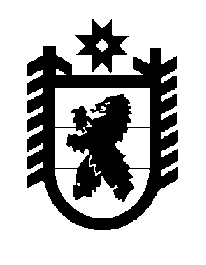 Российская Федерация Республика Карелия    ПРАВИТЕЛЬСТВО РЕСПУБЛИКИ КАРЕЛИЯРАСПОРЯЖЕНИЕот  5 марта 2018 года № 180р-Пг. Петрозаводск Внести в Адресную инвестиционную программу Республики Карелия на 2018 год и на плановый период 2019 и 2020 годов, утвержденную распоряжением Правительства Республики Карелия от 25 января 2018 года             №  40р-П, с изменениями, внесенными распоряжением Правительства Республики Карелия от 25 января 2018 года № 41р-П, изменение, изложив ее в следующей редакции: 